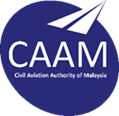 CIVIL AVIATION AUTHORITY OF MALAYSIAMOR PRELIMINARY ANALYSIS REPORT(Civil Aviation Regulation 2016)Date of ReportDate of ReportSection A - Submitter informationSection A - Submitter informationSection A - Submitter informationSection A - Submitter informationSection A - Submitter informationSection A - Submitter information1.Date of OccurrenceDate of Occurrence:2.Aircraft RegistrationAircraft Registration:3.Submitter TypeSubmitter Type:4.Organisation Approval / AML NumberOrganisation Approval / AML Number:5.Submitter’s Designated MOR Reference No.Submitter’s Designated MOR Reference No.:Section B - Cause of the Occurrence.(Detail out the  cause(s) or probable  cause(s) of the occurrence. The use of Root Cause Analysis System is recommended).Section B - Cause of the Occurrence.(Detail out the  cause(s) or probable  cause(s) of the occurrence. The use of Root Cause Analysis System is recommended).Section C - Risk Assessment(Result of the risk assessment either quantitative (level of risk) and qualitative (describe) carried out on the occurrence.) Section C - Risk Assessment(Result of the risk assessment either quantitative (level of risk) and qualitative (describe) carried out on the occurrence.) Section D - Corrective and Preventive Action Taken.(Detail out any additional or alternative corrective action from the immediate corrective action taken to prevent similar occurrences. State also any recommendation(s) from the OEM and/or a SB or an AD has been issued in relation to the occurrence).Section D - Corrective and Preventive Action Taken.(Detail out any additional or alternative corrective action from the immediate corrective action taken to prevent similar occurrences. State also any recommendation(s) from the OEM and/or a SB or an AD has been issued in relation to the occurrence).0000000Section E - Submitter DeclarationSection E - Submitter DeclarationSection E - Submitter DeclarationSection E - Submitter DeclarationSection E - Submitter DeclarationSection E - Submitter DeclarationSection E - Submitter DeclarationI declare that the information provided in this form is true and correct.I declare that the information provided in this form is true and correct.I declare that the information provided in this form is true and correct.I declare that the information provided in this form is true and correct.I declare that the information provided in this form is true and correct.I declare that the information provided in this form is true and correct.I declare that the information provided in this form is true and correct.Name of Authorized PersonSignatureDateSection F - CAAM official use onlySection F - CAAM official use onlyCAAM OFFICIAL (MOR Coordinator)CAAM OFFICIAL (MOR Coordinator)CAAM OFFICIAL (MOR Coordinator)CAAM OFFICIAL (MOR Coordinator)CAAM OFFICIAL (MOR Coordinator)CAAM OFFICIAL (MOR Coordinator)CAAM OFFICIAL (MOR Coordinator)Received by:Date:CAAM Designated MOR Reference Number:Forwarded to the assigned PI/date:      /      CAAM OFFICIAL (Inspector)Assessment(Detail out how assessment is carried out on the preliminary analysis; desktop review, interviews, site inspection, etc. and the conclusion of the assessment).CAAM OFFICIAL (Inspector)Assessment(Detail out how assessment is carried out on the preliminary analysis; desktop review, interviews, site inspection, etc. and the conclusion of the assessment).CAAM OFFICIAL (Inspector)Assessment(Detail out how assessment is carried out on the preliminary analysis; desktop review, interviews, site inspection, etc. and the conclusion of the assessment).CAAM OFFICIAL (Inspector)Assessment(Detail out how assessment is carried out on the preliminary analysis; desktop review, interviews, site inspection, etc. and the conclusion of the assessment).Conclusion(State Inspector’s decision on the MOR after assessment of the preliminary analysis. Referenced the Investigation Report Number if applicable).Conclusion(State Inspector’s decision on the MOR after assessment of the preliminary analysis. Referenced the Investigation Report Number if applicable).Inspector’s Signature:Date:Inspector’s Name / Stamp: